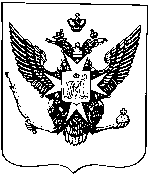 Муниципальные новости ПавловскаИнформационно-аналитический бюллетень23 мая 2019 года                                                                                        Выпуск № 11_________________________________________________________________________________________________________________________________________________________________________________________________________________________________________________________________В номере: ПОСТАНОВЛЕНИЕ от 23 мая 2019 года №214 ««О внесении изменений в муниципальные программы внутригородского муниципального образования Санкт-Петербурга город Павловск на 2019 год и плановый период 2020 и 2021 годов, утвержденные постановлением Местной администрации города Павловска от 27.09.2018 №238» (с учетом изменений от 14.11.2018 № 316; от 06.02.2019 № 41а; от 25.04.2019 № 133)»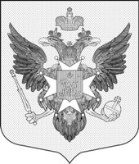 Местная администрациягорода ПавловскаПОСТАНОВЛЕНИЕот 23 мая 2019 года								                                 № 214В соответствии со ст. 179 Бюджетного Кодекса Российской Федерации, в целях приведения муниципальных программ в соответствие с решением Муниципального Совета города Павловска от 22.05.2019 № 6/5.1 «О принятии во втором и третьем чтениях (в целом) изменений в решение Муниципального Совета города Павловска от 14.11.2018 № 11/3.1          «О бюджете муниципального образования город Павловск на 2019 год и на плановый период 2020-2021 годов» (в ред. решения от 06.02.2019 № 2/2.1), Местная администрация города ПавловскаПОСТАНОВЛЯЕТ:1. Внести в муниципальную программу «Благоустройство территории муниципального образования город Павловск» на 2019 год и плановый период 2020 и 2021 годов, утвержденную постановлением Местной администрации города Павловска от 27.09.2018             № 238 следующие изменения:1.1. Объемы и источники финансирования программы изложить в новой редакции:«Бюджет муниципального образования город Павловск на 2019 год в сумме 37 809,0 тыс. рублей». 1.2. Объемы и источники  финансирования  подпрограммы 3 «Создание зон отдыха, в том числе обустройство, содержание и уборка территорий детских и спортивных площадок на территории муниципального образования город Павловск» на 2019 год изложить в новой редакции:«Бюджет муниципального образования город Павловск на 2019 год и плановый период 2020 и 2021 годов: 1) на 2019 год - в сумме 24 634,1 тыс. рублей».1.3. План мероприятий муниципальной подпрограммы 3 «Создание зон отдыха, в том числе обустройство, содержание и уборка территорий детских и спортивных площадок на территории муниципального образования город Павловск» на 2019 год изложить в новой редакции согласно приложению № 1 к настоящему постановлению.2.  Настоящее постановление опубликовать в информационно-аналитическом бюллетене «Муниципальные новости города Павловска» и разместить на официальном сайте муниципального образования в информационно-телекоммуникационной сети Интернет по адресу: http://www.mo-pavlovsk.ru/.3. Настоящее постановление вступает в силу со дня его официального опубликования.4. Контроль за выполнением настоящего постановления оставляю за собой.ВрИО Главы Местной администрациигорода Павловска				        	                                                     Ю.Ю. Нефёдов                                                                                                                Приложение 1                                                                                                                к постановлению Местной администрации                                                                                                                города Павловска от 23.05.2019 № 214План мероприятий муниципальной подпрограммы 3«Создание зон отдыха, в том числе обустройство, содержание и уборка территорий детских и спортивных площадок на территории муниципального образования город Павловск» на 2019 годПримечание: Объем финансирования отдельных мероприятий может отличаться от запланированного при условии сохранения предельного лимита финансирования всех мероприятий по программе.Информационно-аналитический бюллетень «Муниципальные новости Павловска», выпуск № 11 от  23.05.2019Официальное издание Муниципального Совета города Павловска. Учредитель, редакция, издатель: Муниципальный Совет города ПавловскаГлавный редактор: Зибарев В.В. Адрес редакции: 196620, Санкт-Петербург, г. Павловск, Песчаный пер., д. 11/16, телефон: 465-17-73. Тираж 100 экз.Отпечатано на копировальном оборудовании Местной администрации города Павловска, г. Павловск, Песчаный пер., д. 11/16.Распространяется бесплатно.«О внесении изменений в муниципальные программы внутригородского муниципального образования Санкт-Петербурга город Павловск на 2019 год и плановый период 2020 и 2021 годов, утвержденные постановлением Местной администрации города Павловска от 27.09.2018 №238» (с учетом изменений от 14.11.2018 № 316; от 06.02.2019 № 41а; от 25.04.2019 № 133)№ п/пНаименование работСрок исполненияПланируемые предельные объемы финансирования(тыс. руб.)Планируемые натуральные показателиОтветственный исполнитель1.Устройство основания детской площадки, изготовление, доставка, монтаж оборудования зоны отдыха и детских площадок (включая технический надзор)2-4 квартал4 078,7г. Павловск, участок между д. 3 по ул. Цветочной и ул. Александра МатросоваОтдел социальной политики и экономического развития1.1Восстановительная стоимость зеленых насаждений2-4 квартал15,0г. Павловск, п. Пязелево, Цветочная ул., д.3.Отдел социальной политики и экономического развития2. Устройство основания детской площадки, изготовление, доставка, монтаж оборудования зоны отдыха и детских площадок (включая технический надзор)2-4 квартал16 274,4г. Павловск, Березовая ул., д. 23, 19, 21, Слуцкая ул., д. 15Отдел социальной политики и экономического развития2.1Восстановительная стоимость зеленых насаждений2-4 квартал1 078,0г. Павловск, Березовая ул., д. 23, 19, 21, Слуцкая ул., д. 15Отдел социальной политики и экономического развития3.Обследование зеленых насаждений для составления акта восстановительной стоимости2-4 квартал24,0г. Павловск, участок между д. 3 по ул. Цветочной и ул. Александра Матросова; г. Павловск, Березовая ул., д. 23, 19, 21, Слуцкая ул., д. 15Отдел социальной политики и экономического развития4.Изготовление проектов реконструкции основания и нового основания детских и спортивных площадок1-2 квартал2 451,7Устройство нового основания, г. Павловск:                1) ул. Лебединая, д.16; 2) ул. Слуцкая, д.10; 3) ул. Толмачёва, д.8; 4)ул.Конюшенная, д.12; Реконструкция основания, г. Павловск:1) ул. Горная, д.12,14; 2) п. Гамболово; 3) ул. Пионерская, д. 4, 6, 8, 12, 15, 17; 4) ул. Новая, д.10; 5) ул. Детскосельская,   д. 1/2, 9; 6) ул. Слуцкая,  д.4, 15; 7) ул. Берёзовая, д.24; 8) ул. Толмачёва, д.11; 9) ул. Конюшенная,  д. 1, 11; 10) ул. Госпитальная, д.21; 11) пер. Партизанский, д.31; 12) ул. Обороны, д. 2, 4а, 8;13) ул. Екатерининская, д.5.Отдел социальной политики и экономического развития5.Завоз песка в песочницы, расположенные на детских площадках2 квартал72,324 куб. мОтдел социальной политики и экономического развития6.Ремонт травмоопасного игрового оборудования, оборудования спортивных площадок, удаление граффити, заливка катков, покраска оборудования детских и спортивных площадок1-4 квартал660,0Ремонт, покраска и удаление граффити по мере необходимости. Отдел социальной политики и экономического развития7.Обследование детских и спортивных площадок1-4 квартал980,0ЕжеквартальноОтдел социальной политики и экономического развитияИТОГО24 634,1